ELA 9B: Harry PotterWeebly Assignment	Your task is to develop a Weebly that will creatively present your vocabulary words, comprehension questions, chapter summaries, character descriptions and journal entries. Please see the rubric on how you will be graded. On top of this, you will receive marks for remaining active with your posts (homework checks that I can do at any time—you will be given the dates). This is an excellent opportunity to stray away from the tradition paper and pen method but will require determination and hard work. Although you will be given class time, it is your responsibility to spend extra time at home or in the library working on your Weebly and other assignments for this novel study. Have fun!Start your Weebly:
Follow the steps:
1. Get your Weebly user id and password from Mr. Lepage. This is a private website, so only the students in our class can see your Weebly Page.

2. Go to: http://students.weebly.com and sign in using your id and password.

3. You will be asked to give your Weebly website a title - name it what you like but it must be appropriate.

4. You will then be able to set up the background that can be used for up to 5 pages on your site. Click on the picture and add a picture from google images, your phone (email to yourself then save into your documents), Facebook etc. (again, must be appropriate). Also, title your Webpage. PUBLISH your website to SAVE changes each time you make any change.

5. Go to PAGES at the top menu and create pages for the following: i) Main Page (reflect on readings, blog about process, post pictures, ‘All About Me’)ii) Comprehension (vocabulary & questions) 	iii) Chapter Summaries (summarize each chapter) 	iv) Characters (all of your information for character sketches)v) Journal Entries (you will write these in class or for homework but post them here for grading)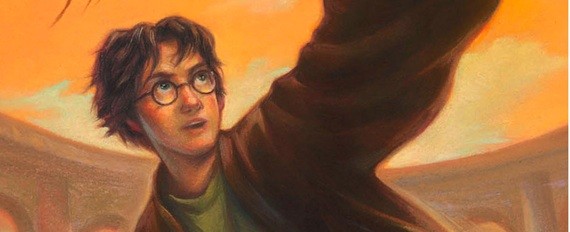 